一定以上・・・・町民税所得割額235,000円以上中間2・・・・・町民税所得割額33,000円以上235,000円未満中間１・・・・・町民税所得割額33,000円未満低2・・・・・・町民税非課税（本人または障がい児の保護者の収入が80万円以上）低1・・・・・・町民税非課税（本人または障がい児の保護者の収入が80万円以下）生保・・・・・・生活保護受給者※　「重度かつ継続」の対象範囲精神通院医療・・・・統合失調症、躁うつ病・うつ病、てんかん、認知症等の脳機能障害薬物関連障害（依存症等）、３年以上の精神医療の経験を有する医師によって、集中的・継続的な通院医療を要すると判断された者② 育成医療・更生医療・・・腎臓機能障害、小腸機能障害、免疫機能障害、心臓機能障害（心臓移植後の抗免疫療法に限る）、肝臓機能障害（肝臓移植後の抗免疫療法に限る）　　　　　　　　　　　　　③ 医療保険の高額療養費で多数該当の方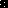 